MINISTERUL EDUCAŢIEI ŞI CERCETĂRII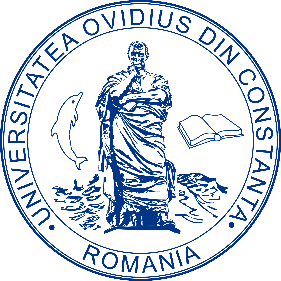 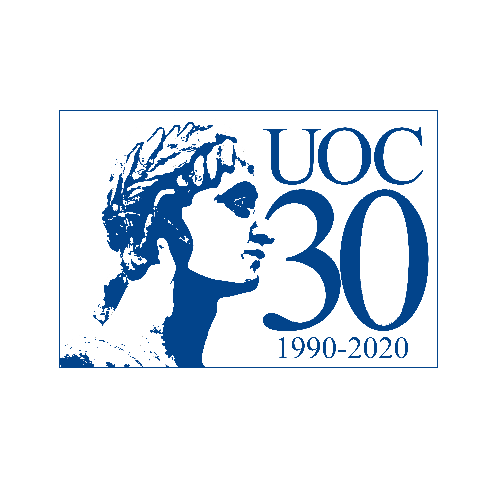 UNIVERSITATEA „OVIDIUS” DIN CONSTANŢABd. Mamaia nr. 124, 900527 Constanța, RomâniaTel./Fax: +4 0241 606.407,  +4 0241 606.467E-mail: rectorat2@univ-ovidius.ro                            Web page: www.univ-ovidius.roNr. înreg. ______________________DeclarațieSubsemnatul(a) ________________________________________________________,  înscris(ă) la Facultatea de Litere, programul de studii  _____________________________, studii de licență/masterat, studii FĂRĂ TAXĂ, anul __________ de studiu, în anul universitar 2020-2021, posesor(oare)  al/a  CI seria __________, nr. __________________, eliberat de __________________, la data de _______________, CNP _____________________, declar pe proprie răspundere că nu am mai fost înscrisă pe locuri bugetate/ am mai fost înscrisă pe locuri bugetate în perioada ____________________, la Universitatea  __________________________, Facultatea ________________________, programul de studii _________________________________.Am luat la cunoștință de prevederile legale în vigoare privind falsul în declarații care se pedepsește potrivit codului penal român.Data,                                                                                                                            Semnătura,